                                                   N°………………………………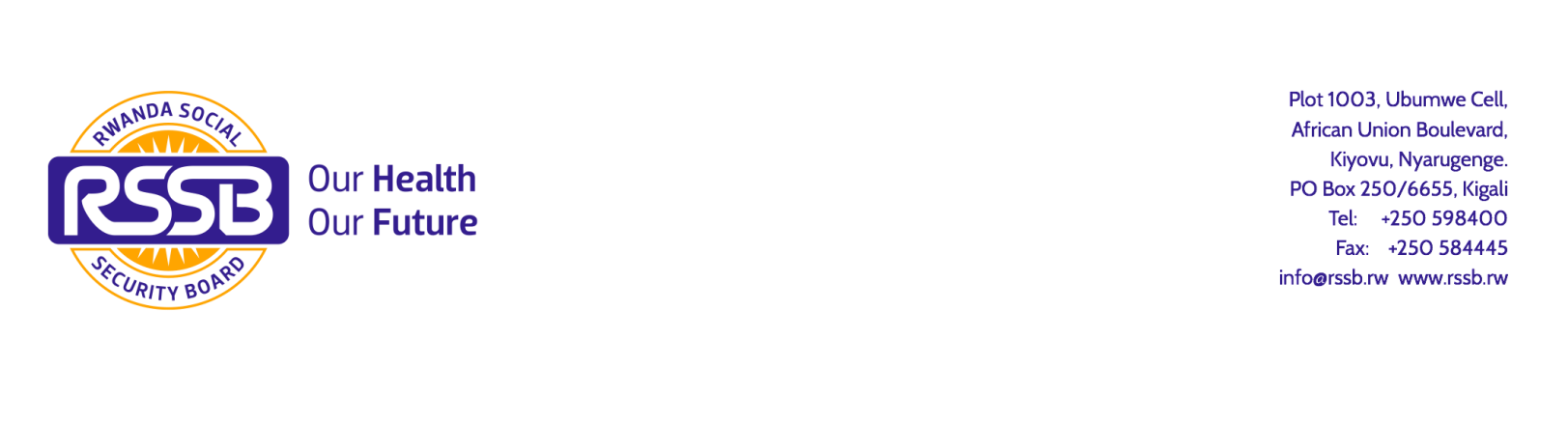                                                                          ICYEMEZO CY’UBUPATANE BW’UMUKORESHA Mod.1                                                                DECLARATION D’IMMATRICULATION DE L’EMPLOYEUR Mod.1                            Indangamuntu y’umukoresha :…………………………………………….                                Identification de l’employeur :………………………………………………      Nom et Prénom :……………………………………………………………2.  Izina rya sosiyete :…………………………………………………    Raison sociale(Dénomination) de l’e96ntreprise:…………………………….Aho akorera :Akagari……………….Umurenge…………..Akarere…………     Intara………………………………………………………………………    Adresse ou domicile de l’entreprise :    Localité : Cellule……………Secteur…………….District…………                 Province………………………………………………….   Avenue, rue…………………………………………………………….   N° ya telefoni………………………….B.P. :………………….   N° de téléphone :……………………….B.P. :………………….4. Itariki Sosiyeti cyangwa umukoresha yatangiriye gukoresha :…………………    Date d’embauchage du premier travailleur :…………………………………                           Umubare w’abakozi atangije mu gihe cy’ubupatane :……………………..                           Effectif du personnel en place :…………………………………………                        5. Icyo Sosiyete cyangwa umukoresha agamije gukoresha :……………..	Genre d’activité de l’entreprise ou de l’employeur :………………….                        6. N° y’igitabo cy’ubucuruzi :………………………………………………                             Numéro du registre de commerce :………………………………………                         7. Itariki icyi cyemezo cyujurijweho :………………………………………                             Date de la déclaration :……………………………………………………                             Umukono na kashe by’umukoresha ( amazina y’usinye n’imirimo ashinzwe)                             Signature et cachet de l’employeur (nom et fonction de la personne signataire)